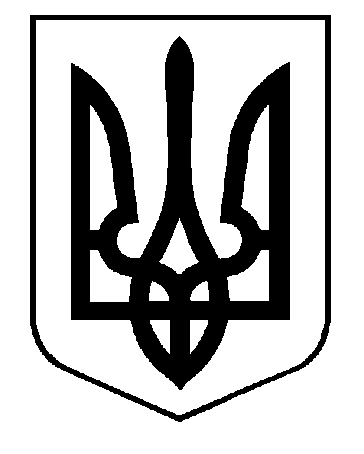 УКРАЇНАВИКОНАВЧИЙ КОМІТЕТСАФ’ЯНІВСЬКОЇ СІЛЬСЬКОЇ РАДИ ІЗМАЇЛЬСЬКОГО РАЙОНУ ОДЕСЬКОЇ ОБЛАСТІ   РІШЕННЯ24 червня 2022 року										  № 127 Про надання дозволу на відчуження житлового будинку, в якому зареєстрована дитинаВідповідно до ст. 34 Закону України «Про місцеве самоврядування в Україні»,ст. 17, 18 Закону України «Про охорону дитинства», розглянувши заяву ХХХХХХХ про надання йому дозволу на відчуження житлового будинку за адресою: Одеська область, Ізмаїльський район, с. ХХХХХХХ, пров. ХХХХХХХХ, ХХХ, в якому зареєстрована дитина ХХХХХХХХХ, ХХХХХХ р. н., та надані документи, враховуючи інтереси дитини, виконавчий комітет Саф’янівської сільської ради Ізмаїльського району Одеської областіВИРІШИВ:Надати ХХХХХХХ дозвіл на відчуження житлового будинку за адресою: Одеська область, Ізмаїльський район, с. ХХХХХХ, пров. ХХХХХХХ, ХХХХ, в якому зареєстрована дитина ХХХХХХХХ, ХХХХХ р. н., за умови збереження реєстрації місця проживання дитини в зазначеному будинку, оскільки при цьому права дитини не будуть порушені.Контроль за виконанням даного рішення покласти на заступника Саф’янівського сільського голови Ізмаїльського району Одеської області Чепоя І. Г.Саф’янівський сільський голова                                                              Наталія ТОДОРОВА